The Barycz Valley Horse Trail offers tourists unique attractions based on the natural wealth of the area: The designated borders of Poland's largest Landscape Park, located in the Barycz Valley. It runs above the borders of provinces Lower Silesia and Wielkopolska and brings together partners from the area of 8 municipalities Barycz Valley:The Barycz Valley Horse Trail is nearly 420 km long. With its high number of routes and paths, it is possible to reach almost every corner of the Barycz Valley. The route has connecting loops and is located in the vicinity of interesting places, including stables and agritourist farmhouses.The Equestrian trail runs mostly through wooded forest districts including Milicz, Oleśnica Silesia, Żmigród, Antonin and Krotoszyn.As part of the Barycz Valley Horse Trail, 6 loops can be distinguished:1.  Przygodzice Loop (approx. 115 km)The loop around Przygodziczki offers a diverse landscape. There are religious buildings (churches, chapels) and palaces surrounded by nature including the river Barycz. Sandy roads amongst long, straight lines of pine trees are ideal for horseback riding. However, with many hills there are numerous sharp climbs and descents to be aware of, especially when traveling by horse and cart. A large part of the little loop around Przygodziczki runs through the countryside and follows local asphalt roads, although they are unfortunately often rocky. Shod horses can cope without any trouble, but for others it can be difficult.Route: Przygodziczki – Jezioro – Antonin – Niedźwiedź – Szklarka Przygodzicka – (Kotowskie – Hetmanów) - Kałkowskie – Krzyżne – Czarny Las – Trzcieliny – (Chwaliszew) – Olendry – Chynowa – Przygodziczki2. Potasznia Loop (approx. 70 km)Potasznia loop is for those who would like a longer trip. It leads through the extensive forests, meadows, numerous ponds - including one of the largest Grabownica (now approx. 280 hectares, and once 1000 hectares) and Barycz and its tributaries. A mysterious and intriguing place to see is the Hunter's Grave. Visitors can see, among others, Fat Janek - an oak tree with a circumference of more than eight metres. Visitors can also find numerous monuments, including palaces, a hunting lodge and a lookout tower. Most of the route consists of sandy dirt roads. A small part of the route consists of asphalt. Some parts of the route, especially after rain, can cause a lot of problems for the horse and cart teams. Route: Potasznia/Zamek Myśliwski – Wróbliniec – Bogdaj – Mariak – (Szklarka Śląska) - Sośnie – Moja Wola – Konradów – Poręby – Grabownica – Czarne Stawy – Czatkowice – Staw Grabownica – Lelików – Potasznia/Zamek Myśliwski3. Piotrkosice Loop- Piotrkosicka Ósemka (approx. 25 km)Piotrkosice loop is one of the smaller ones. Around Mewa Pond it runs mainly through the woods, around ponds and agricultural areas. The sandy surface here is suitable for the horse and carts teams. However, deep sand or mud, especially after rain, could cause some problems, but the entire loop can be overcome. On the dirt roads cart teams need to be careful on the stones, from Majatek Ziemski Niwa in Piotrkosice towards Katarzynowo there should be no problem to move, the road is built of asphalt. The loop around Piotrkosice leads mainly through agricultural and forest areas. The surface is varied - friendly to horses in some areas, and difficult in others.  On the dirt tracks it is important to be careful on the stones. The second problematic section (very overgrown parts of road and mud and uneven ground) leads from Piękocin Stary by Wegrzynów to Sulimierz. It is worth checking this section, before deciding to travel by horse and cart. Route: Majątek Ziemski Niwa w Piotrkosicach – Ostoje – Katarzynowo – Baranowice – Olsza – Ruda Sułowska – Brzezina Sułowska – Piotrkosice – Stary Piękocin – Kąty – Węgrzynów – Sulimierz – Brzezina Sułowska – Piotrkosice4. Milicz Loop (approx. 105 km)Milicz loop (long length) leads through vast forests of beech, meadows, ponds (the highest pond Grabownica  is approx. 280 hectares, and was once even up to 1,000 hectares), agricultural areas, flat expanses and hills, valleys and charming gorges, as well as two nature reserves: Hill of Joanna and Milicz Ponds. Visitors can see the Tower Odyniec, mysterious boulders, old parks, churches, cemeteries and palaces. The surface type along the route is varied. The southern part runs mostly through a wooded area with sandy paths. Several parts of this section are impassable (overgrown roads, mud and uneven ground) for the horse and carts teams, from the cabin in Krępica to Sulow and from Sulimierz by Węgrzynowo. In the northern part, especially around the mountains from Trzebicko to Jankowa, visitors may encounter numerous stones (hills washed away during rain). Selecting the alternative route Grabownica - Czatkowice, for a few kilometres there is asphalt road, with very heavy traffic. The route from Dąbrowa - Wierzchowice / Krośnice – Dziewiętlin, is difficult for the horse and cart teams because the quality of the roads is bad, there are many stones. In the areas of Wierzchowice / Krośnice the railway blocks the route.Route: Lasowice (wiata przy leśniczówce w Lasowicach) – wiata leśna nad Krępicą – Łąki – Sulimierz – Węgrzynów – Stary Piękocin – Gogołowice – Rakłowice – Jankowa – Nowy Zamek – Lelików – Staw Grabownica – Czatkowice – Dąbrowa – Wierzchowice – Dziewiętlin – Lasowice5. Twardogóra Loop (approx. 95 km)Twardogóra loop (medium length) is the most southern element of the Barycz Valley on the horse trail. The route has varied surfaces - dirt roads surrounded by forests and meadows, rocky fragments or asphalt roads, fortunately with little traffic. The entire route should be suitable for the horse and cart teams. The landscape is diverse - beech forests, hills and valleys, hidden ponds, mysterious buildings, churches (including the wooden church in Chełstów) and cemeteries and open spaces of meadows and fields. Route: Bukowice – Olszówka – Gola Mała – Dąbrowa – Chełstów – Gola Wielka – Domasławice – Brzeziny – Poręby – Staw Zimiec/Mieczysław – Staw Grabek – Staw Biały Most – Staw Duży Drozd – Staw Mała Amelia -  Brzostowo - Bukowice 6.  Żmigród Loop (approx. 65 km)Żmigród loop (average length) goes through some of the most beautiful and rich natural areas (Milicz Ponds and Olszyny Niezgodzkie-nature reserves). This is the primordial form of the Barycz Valley. Sections of the trail from Jamnik through Ruda Żmigrodzka to Niezgoda and from Grabówka to Ruda Żmigrodzka are asphalt road and not too busy. The horse and cart teams won't have too much difficulty driving through this route. Route: Ruda Żmigrodzka – Książęca Wieś – Łąki – Ruda Sułowska – Grabówka – Olsza – Staw Niezgoda – Dąbki – Ruda ŻmigrodzkaFor more information about the horse trail, farms offers and horse riding (blacksmiths, veterinarians, shops riding), please visit www.konnoobszaraminatury.plThe project "Horse riding through areas of nature- through the hills and valleys," gives the unique chance for horse riding trails in all areas including Barycz Valley and neighbouring geographical regions (Trzebnickie Hills and the area between the rivers Dobra and Widawa).Gmina MiliczGmina TwardogóraGmina KrośniceGmina CieszkówGmina ŻmigródGmina OdolanówGmina SośnieGmina Przygodzice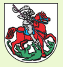 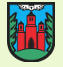 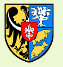 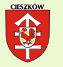 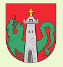 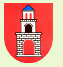 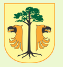 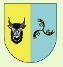 Lasy PaństwoweLKP Lasy Doliny BaryczyLKP Lasy Rychtalskie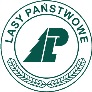 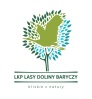 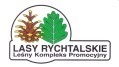 